Récris les mots des listes suivantes dans l’ordre alphabétique :    Observe les listes de mots ci-dessous et indique par une flèche la place du mot souligné:   CompétencesScoreConnaître l’ordre alphabétique/5Ranger des mots dans l’ordre alphabétique/5courirsauter nagergrimperlancer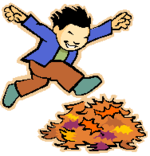 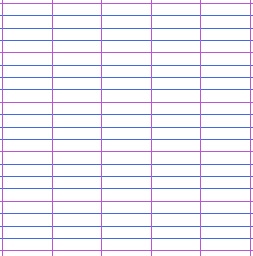 AlexisThomasQuentinMouradEnzo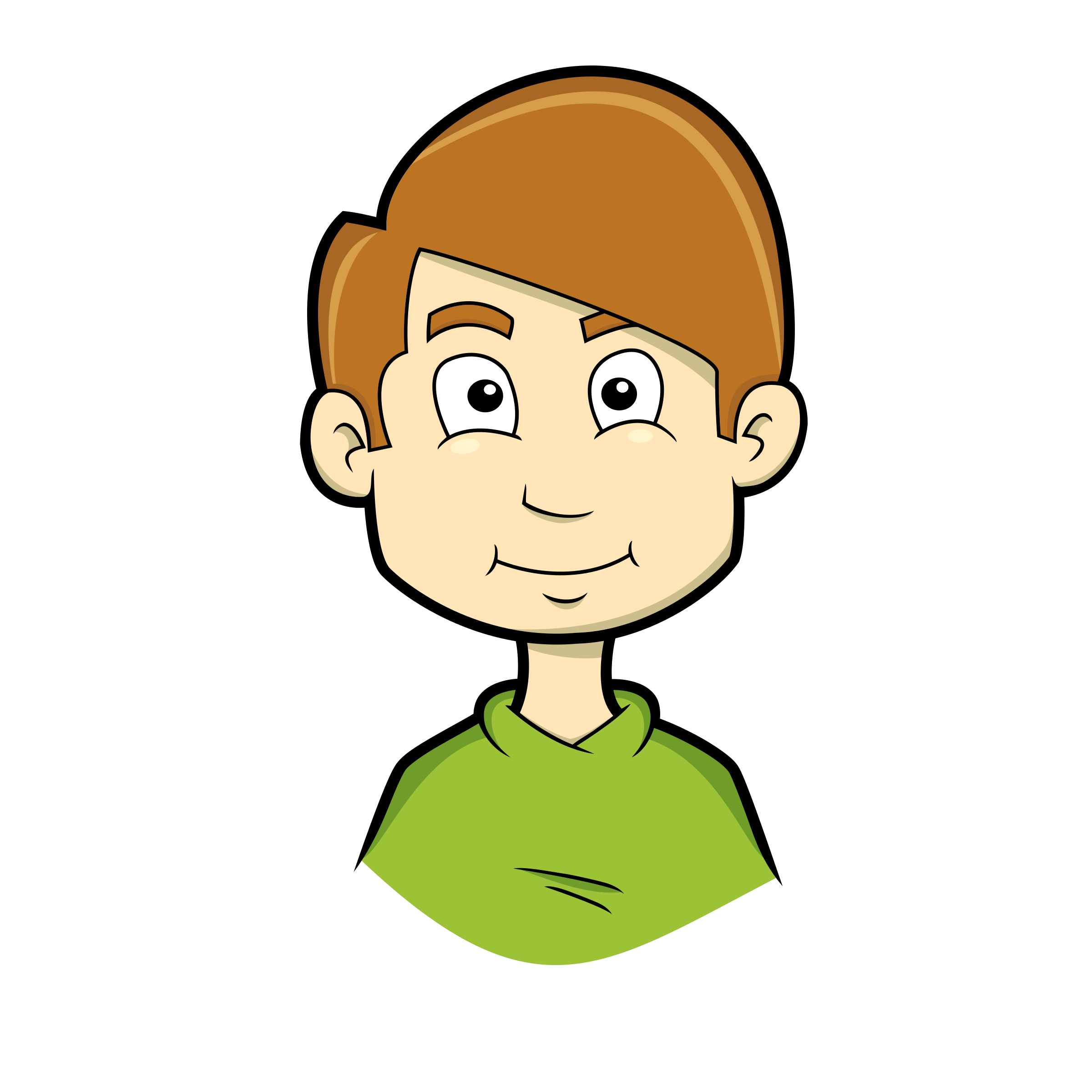 citronnierchênecyprèscerisiercaféier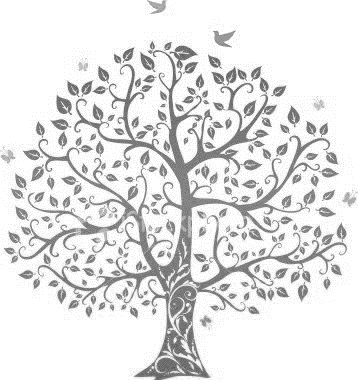 tapirtamanoirtaureautanchetatou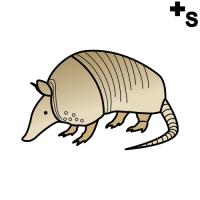 nacrenageurnappenaturenavirevinvictoirevigueurvillevisitebananebabouinbagarreballonbateauRodolphRobertRogerRolandRoméogâteaugadouegalettegamingarage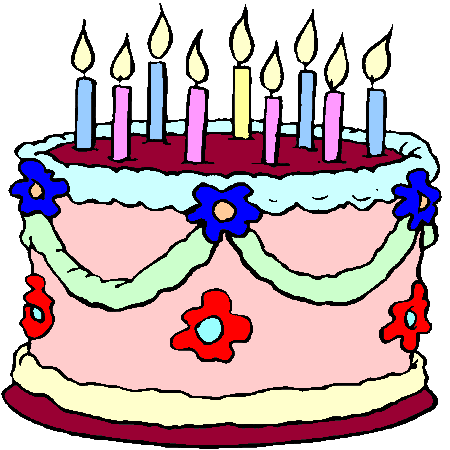 